Publicado en Madrid el 09/04/2021 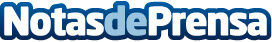 Uso de las máquinas de coser en 2021, según maquinasdecoser.shopPara las personas que no saben cómo usarlas, pueden parecer un tanto intimidantes. Sin embargo, hay que dejar el miedo a un lado para atreverse a crear gloriosas maravillas textiles. En seguida se describirá cuál es el uso de las máquinas de coser en 2021Datos de contacto:Alvaro Lopez629456410Nota de prensa publicada en: https://www.notasdeprensa.es/uso-de-las-maquinas-de-coser-en-2021-segun Categorias: Interiorismo Moda Sociedad Industria Téxtil http://www.notasdeprensa.es